UNIVERSITETET 
I OSLO Institutt for litteratur, områdestudier og europeiske språk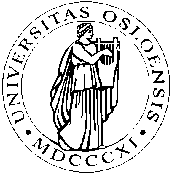 SKOLEEKSAMEN2010/Høst1 sideNORAM2584: Religion in American History4 timer/ 4 hours 							Fredag, 10. desember 2010Tillatte hjelpemidler:   English/English dictionaryPart A:  40%Choose 8 of the following terms.  Each is worth 5% of the exam.PilgrimsAzusa StreetEpiscopalian ChurchJonathan EdwardsAfrican Methodist Episcopal Church“Burned over district”ShakersVatican II (Second Vatican Council)Religious RightChurch of Jesus Christ Latter Day SaintsMarylandPennsylvaniaSecond Great Awakening“Gathered” churchesPart B:  60%  Write an Essay on one of the following questions.Analyze how women have been perceived theologically from the colonial era to the present.  How has the theological assessment affected their roles and opportunities within religious organizations, and vice versa?  Compare and contrast the two early “Great Awakenings” with the revivalism of the 1950s and today.Compare and contrast the religious history of Jews, Catholics, and African Americans in the United States.   What do their religious structures have in common?  How have they responded to being  minorities within the United States?  How have they their responses differed?Begrunnelse: Ta kontakt med din faglærer på e-post innen 1 uke etter at sensuren er kunngjort i StudentWeb. Oppgi navn og kandidatnummer. Sensor bestemmer om begrunnelsen skal gis skriftlig eller muntlig.